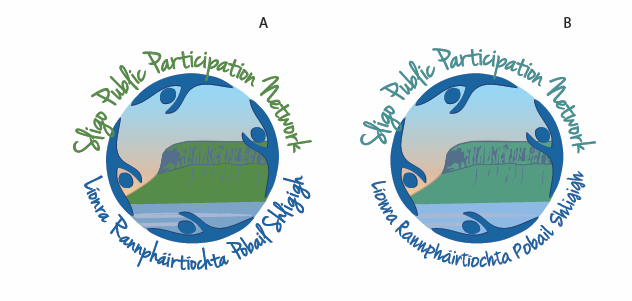 SLIGO PPNMeeting of the SecretariatZoom Virtual Meeting Room2 Nov 2020 at 7pmAGENDAAgenda ItemTimeNotesNotesNotesWelcome 19.00Minutes of Last meeting19:05Elections19:10Update on Actions19:20Key Note Address (GOC)19:30Budget Discussion19:40Ideas from Secretariat20:00AOB20:15Next Meeting20:20Meeting ConcludesMeeting ConcludesMeeting ConcludesMeeting Concludes